Biržai	Vadovaudamasi Lietuvos Respublikos vietos savivaldos įstatymo 18 straipsnio 1 dalimi,  Biržų rajono savivaldybės taryba n u s p r e n d ž i a:	1. Pakeisti Biržų rajono savivaldybės tarybos 2020 m. sausio 31 d. sprendimu Nr. T-14 „Dėl Biržų rajono savivaldybės 2020 metų užimtumo didinimo programos patvirtinimo“  patvirtintos Biržų rajono savivaldybės 2020 metų užimtumo didinimo  programos (toliau – Programa):	1.1. 27 punktą ir jį išdėstyti taip:	„27. Programos lėšų suma – 343,2 Eur. Programa finansuojama:“;	1.2. 27.2 papunktį ir jį išdėstyti taip:	„27.2. 165,0 Eur iš savivaldybės biudžeto lėšų.“;	1.3. 28 punktą ir jį išdėstyti taip:	„28. Vidutiniškai vienam asmeniui, dirbančiam laikinuosius darbus, per mėnesį planuojama skirti iki 697 Eur (670 Eur darbo užmokesčiui ir 27 Eur kitoms, šios programos 31.4 punkte nurodytoms išlaidoms).“.1.4. 34.1 papunktį ir jį išdėstyti taip:„34.1. 15.1 priemonėje dalyvaus 106 Programos tikslinių grupių bedarbiai, dauguma iš jų bus 50 metų ir vyresni asmenys, socialinių pašalpų gavėjai, ilgalaikiai bedarbiai.“;1.5. 36 punktą ir jį išdėstyti taip:„36. Prognozuojama, kad laikino užimtumo priemonių taikymas leis iš dalies sumažinti registruotą nedarbą bei suteiks 106 bedarbiams pagalbą įgyjant darbo praktikos, paskatins įsitvirtinti darbo rinkoje, o  iki 30 proc. Modelio tikslinės grupės asmenų įsidarbins pastoviam darbui.“.2. Nustatyti, kad Programos įgyvendinimui iš savivaldybės biudžeto skiriamos papildomos lėšos naudojamos Savivaldybės administracijos seniūnijų vykdomų laikinųjų darbų išlaidoms apmokėti.Savivaldybės meras                                                                                		     Vytas JareckasParengėDaina Kolomakienė2020-08-17	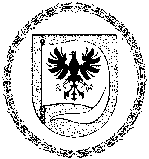 BIRŽŲ RAJONO SAVIVALDYBĖS TARYBABIRŽŲ RAJONO SAVIVALDYBĖS TARYBASPRENDIMASSPRENDIMASDĖL BIRŽŲ RAJONO SAVIVALDYBĖS TARYBOS 2020 M. SAUSIO  31 D. SPRENDIMO NR. T-14 „DĖL BIRŽŲ RAJONO SAVIVALDYBĖS 2020 METŲ UŽIMTUMO DIDINIMO PROGRAMOS PATVIRTINIMO“ PAKEITIMODĖL BIRŽŲ RAJONO SAVIVALDYBĖS TARYBOS 2020 M. SAUSIO  31 D. SPRENDIMO NR. T-14 „DĖL BIRŽŲ RAJONO SAVIVALDYBĖS 2020 METŲ UŽIMTUMO DIDINIMO PROGRAMOS PATVIRTINIMO“ PAKEITIMO2020 m. rugpjūčio 28 d.  Nr.  T-189   